3rd – JR: Stories of Jesus – Pick-a-Picture
- Kids pick a picture to fill in a missing blankSR: Stories of Jesus – Eraser Pass
- Kids choose words to erase
- JR: pictures to removeI’m Trying to Be Like Jesus – Video Musical NumberSR: Know Father Lives – Cup Pattern
- Down-Down – Tap on table/lap twice
- Left-Right – Tap on each hand
- Repeat10th – Stake Conference17th – Stories of Jesus – Crack the Code
- . . . _ . _ . . . _ . . . . . . _ _ _ . . _ 
- Dot for short note / dash for long noteI Feel My Savior’s Love – Partner Arm Swings 
- Whole row holds hands and gently sways held hands forward and back with the rhythm. 
- Bigger/longer notes are held out longer. Know Father Lives – Song Story
- About sadness/lonely?24th – Stories of Jesus – What did you Hear?
Sound clips of things we listen to:
- Radio / dance music; TV clip; Conference; Piano music / violin; Traffic sounds ; Sports game
Q: What sounds did you hear? 
Q: What might listening to Jesus have sounded like? The Church of Jesus Christ – Dance Party
Stomp, tip toe, dance, zig zag in a circle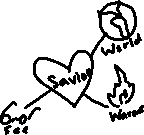 I Feel My Savior’s Love – Word Map
- Create a rebus of the song phrases31st – Stories of Jesus – Playdoh Creations
- Simple playdoh shapes to represent one of the stories from Christ’s lifeI Feel My Savior’s Love – Sight / Things we See
- What things do we see that illustrated that He loves us? 
- Earth, Flowers, Family, Scriptures, ectKnow Father Lives – Scrambled Word/Letter Envelopes
- SR: nwok ym aFterh vilse
- JR: Know Lives I Father My